المملكة العربية السعودية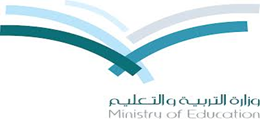 وزارة التربية والتعليمالإدارة العامة للتربية والتعليم بالرياضالمدرسة المتوسطة الثامنة سير الدرس الوسائل استراتيجية التدريس المستخدمة التقديم والتركيزما هي صفة طواف الوداع التدريسطواف الوداع إذا خرج الحاج من منى في اليوم الثاني عشر أو الثالث عشر لم يبق عليه من أعمال الحج إلا طوافالوداع إذا كان قد طاف للإفاضة وسعى، وطواف الوداع واجب إذا أراد الخروج من مكة.يصلي بعده ركعتين خلف المقام.لا يجب طواف الوداع على المرأة الحائض والنفساء.إذا أخَّر الحاج طواف الإفاضة وأتى به بعد الرمي الأخير، فإنه يُجزئه عن طواف الوداع ولو سعى بعده سعي الحج.أركان الحج : السبورة – جهاز العرض – لوحات تعليمية  استراتيجية التعلم النشطالتعلم التبادليالتعلم الذاتيالتدريبتتحقق أهداف الدرس من خلال: -يعرض المعلم الدرس أمام الطلاب من خلال الوسيلة المتاحة يحدد  الطلاب من خلال عرض الدرس عناصر الدرس الأساسية :ما صفة طواف الوداع وما حكم الجمع بين طواف الإفاضة والوداع بنية واحدة  ما هي أركان الحج  ؟ما الحكم إذا ترك الحاج أحدها ؟ما هي واجبات الحج  ؟ ما الفرق بين أنساك الحج الثلاثة  ؟عدد بعض المخالفات في الحج والعمرة الحوار والنقاش- الإستنتاج- التقسيم إلي مجموعاتالتقويم1-اذكر  صفة طواف الوداع2-فسر  حكم تأخير طواف الإفاضة إلى الوداع3-عدد  أركان الحج  4-وضح  واجبات الحج .5-قارن  بين أنساك الحج الثلاثة الواجب المنزليكتاب النشاطعنوان الدرسعنوان الدرسالصفالفصلالمادة الفصلثاني متوسطفقةثاني متوسطاليومالأهــداف السلوكيــة1-أن يذكر  الطالب صفة طواف الوداع2-أن يفسر  الطالب حكم تأخير طواف الإفاضة إلى الوداع3-أن يعدد الطالب أركان الحج  4-أن يوضح  الطالب واجبات الحج .5-أن يقارن الطالب بين أنساك الحج الثلاثة 6-أن  يذكر الطالب  بعض المخالفات في الحج والعمرة1-أن يذكر  الطالب صفة طواف الوداع2-أن يفسر  الطالب حكم تأخير طواف الإفاضة إلى الوداع3-أن يعدد الطالب أركان الحج  4-أن يوضح  الطالب واجبات الحج .5-أن يقارن الطالب بين أنساك الحج الثلاثة 6-أن  يذكر الطالب  بعض المخالفات في الحج والعمرة1-أن يذكر  الطالب صفة طواف الوداع2-أن يفسر  الطالب حكم تأخير طواف الإفاضة إلى الوداع3-أن يعدد الطالب أركان الحج  4-أن يوضح  الطالب واجبات الحج .5-أن يقارن الطالب بين أنساك الحج الثلاثة 6-أن  يذكر الطالب  بعض المخالفات في الحج والعمرةالتاريخالأهــداف السلوكيــةالحصة